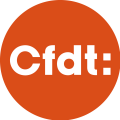 DÉCLARATION INDIVIDUELLE DE CANDIDATUREÉlections du 1er au 8 décembre 2022CSA de …….SCRUTIN LOCAL« Je soussigné(e) » Mme M Nom, Prénom, corps**, service « déclare être candidat(e) au comité social d’administration local de ………, service déconcentré des ministères de la transition écologique et de la cohésion des territoires, de la transition énergétique et du secrétariat à la mer sur la liste de l'organisation syndicale CFDT.Fait à …, le …Nom PrénomSignature* Bien préciser si le scrutin est NATIONAL ou CENTRAL ou LOCAL** La mention du corps n’est pas obligatoire pour les candidats aux CSA de proximité 